Мельникова Ольга Владимировна, воспитательМБДОУ ДСКВ №26 "Кристаллик", город ЮргаКонсультация для родителейРастим финансово - грамотного дошкольника	Дети растут. Рано или поздно они станут взрослыми. Какие знания и уроки они сейчас получают от Вас, именно такими они, впоследствии, и станут учениками, работниками, мужьями и женами, родителями, бабушками и дедушками. Некоторые знания особенно важны. Причем, чем в более раннем возрасте дети получат самые важные знания, тем больше ошибок им удастся избежать в зрелом возрасте.	Некоторые из этих уроков, полученных в детстве, относятся к любви, работе, жизненным ценностям. Родители, как правило, учат ребенку тому, что важно для них. Ваша задача — дать своим детям такие уроки, которые помогут им научиться быть успешными, счастливыми и продуктивными.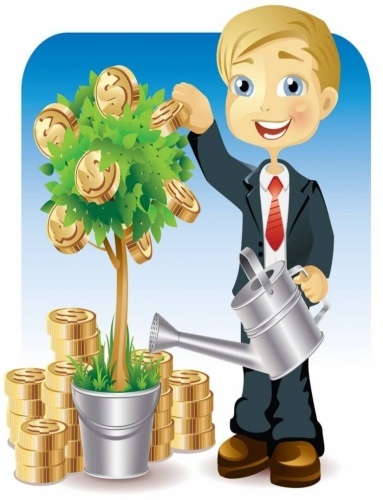 	К сожалению, одна из наук, которой очень часто пренебрегают, это наука денег. Очень многие дети растут без навыков обращения с деньгами. То ли их родители не чувствуют себя уверенно в разговоре о деньгах, то ли они не думают, что это важно.	Деньги — это не та наука, которую надо изучать уже будучи взрослым. Последствия могут быть слишком значительными. Как пример, финансовый стресс, который может вызвать другие заболевания и расстройства. Или это может быть жизнью «от зарплаты до зарплаты» и полное отсутствие сбережений. В любом случае, у таких людей жизнь всегда труднее, чем она должна быть. На Вас, как на родителях, лежит ответственность научить ребенка быть финансово грамотным.Что означает для ребенка быть финансово грамотным?	Финансовая грамотность помогает знать, что мгновенное удовлетворение от быстрой покупки — ничто, по сравнению с эмоциями от выполнения крупной цели.Учить ребенка быть финансово грамотным, это значит учить его:•   Как экономить деньги.•   Насколько важно ставить финансовые цели, как долгосрочные, так и краткосрочные.•   Как инвестировать свои деньги и заставить их работать на себя.•   Как создать бюджет и распределять свои деньги, чтобы хватало на все необходимые нужды.•   О том, что он единственный в мире человек, который может принимать решения о своих деньгах.•   О практике пожертвований, чтобы помочь другим нуждающимся.•   Как принять решение — потратить деньги сейчас или сохранить их для последующих нужд и покупок.•   Как работают банки.•   Как зарабатывать деньги и достигать своих финансовых целей.	Это только самая необходимая часть науки, которую Вам необходимо преподать своим детям. Некоторые из этих знаний достаточно тяжелы и требуют длительного периода для изучения и приобретения необходимых навыков. Тем не менее, если Вы отдаете свое время и энергию для обучения ребенка быть финансово грамотным, то они будут расти в уверенности о своем финансовом состоянии.